Додаток № ______ до рішення виконавчого комітетуХмельницької міської радивід «___» ___________ 2019 р. № ______Інформаційна і технологічна картки адміністративної послуги «Внесення змін в рішення виконавчого комітету Хмельницької міської ради» (шифр послуги А-1-25.1-01), відповідальним за надання якої є управління архітектури та містобудування департаменту архітектури, містобудування та земельних ресурсівХмельницька міська радаУправління адміністративних послуг Хмельницької міської радиМеханізм оскарження результату надання адміністративної послуги: в порядку, передбаченому чинним законодавством.Керуючий справами виконавчого комітету					Ю. СабійВ. о. начальника управлінняархітектури та містобудування	               					М. ДружинінЗ А Я В АПрошу внести зміни в графу ____п. ____додатку _______ до рішення виконавчого комітету Хмельницької міської ради №__ від «__» «_______»20___р., а саме: __________________________________________________________________________________________________________________________________________________________Перелік документів, що додаються:1. Документи, які є підставою для внесення змін._________________ 20___ р.	_____________________		____________________ 					    	      (підпис)				 (ініціали та прізвище)Заповнюється  адміністратором«______»_________________20     р.	                                Реєстраційний номер______________________	(дата надходження заяви) ____________________________                           ______________________________________                    (підпис)		     		  ініціали та прізвище  адміністратораХмельницька міська радаУправління адміністративних послуг Хмельницької міської ради*В – виконує, П – погоджує, З – затверджує, У – бере участь, ПР – приймає рішення.** який по рахунку день з наростаючим, починаючи з першого дня  Примітка: без урахування терміну підготовки проектів рішень до засідання виконавчого комітету Механізм оскарження результату надання адміністративної послуги: в порядку, передбаченому чинним законодавством.Керуючий справами виконавчого комітету                                                         Ю. СабійВ. о. начальника управлінняархітектури та містобудування	               			М. ДружинінДодаток № ____до рішення виконавчого комітетуХмельницької міської радивід «___» ___________ 2019 р. № ______Інформаційна і технологічна картки адміністративної послуги «Видача дозволу на розміщення зовнішньої реклами» (шифр послуги Д-1-25.1-03), відповідальним за надання якої є управління архітектури та містобудування департаменту архітектури, містобудування та земельних ресурсівХмельницька міська радаУправління адміністративних послуг Хмельницької міської радиМеханізм оскарження результату надання адміністративної послуги: в порядку, передбаченому чинним законодавством.Керуючий справами виконавчого комітету                                                        Ю. СабійВ. о. начальника управлінняархітектури та містобудування	               			М. ДружинінКерівнику робочого органуНачальнику управління архітектури та містобудування — головному архітектору міста“ ____” ________________ 20____ р. № ____З А Я В А Заявник __________________________________________________________________________(для юридичної особи – повне найменування розповсюджувача зовнішньої реклами, для фізичної особи-підприємця прізвище, ім’я та по батькові)________________________________________________________________________________Адреса заявника ___________________________________________________________________                       (для юридичної особи – місце знаходження, для фізичної особи-підприємця – місце проживання)_______________________________________________________________________________________Ідентифікаційний код юридичної особи або ідентифікаційний номер фізичної особи-підприємця _______________________________________Телефон (факс) __________________________________________________________________________Прошу надати дозвіл на розміщення зовнішньої реклами за адресою _______________________(повна адреса місця розташування рекламного засобу)________________________________________________________________________________строком на _______________________________________________________________________(літерами)Перелік документів, що додаються:1. Комп’ютерний макет місця (розміром не менш, як 6х9 сантиметрів), на якому планується розташування рекламного засобу. 2. Ескіз рекламного засобу з конструктивним рішенням (виконаний спеціалізованим підприємством, установою, організацією).3. Попередня технічна експертиза спеціалізованих підприємств, установ та організацій, про можливість встановлення у разі розташування складних (дахових) рекламних конструкцій.   __________________                     _________________                 ______________________                         (дата)                                                      (підпис)				     (ПІБ)Заповнюється  адміністратором«______»_________________20     р.	                                 Реєстраційний номер_______________	(дата надходження заяви)_______________________	    __________________________________                    (підпис)		                 ініціали та прізвище  адміністратораХмельницька міська радаУправління адміністративних послуг Хмельницької міської ради*В – виконує, П – погоджує, З – затверджує, У – бере участь, ПР – приймає рішення.** який по рахунку день з наростаючим, починаючи з першого дня*** у разі неможливості прийняття рішення у строк визначений законом – на першому засіданні (слуханні) після закінчення цього строку.Механізм оскарження результату надання адміністративної послуги: в порядку, передбаченому чинним законодавством.Керуючий справами виконавчого комітету                                                        Ю. СабійВ. о. начальника управлінняархітектури та містобудування	               			М. ДружинінДодаток № ____до рішення виконавчого комітетуХмельницької міської радивід «___» ___________ 2019 р. № ______Інформаційна і технологічна картки адміністративної послуги «Погодження встановлення споруд електрозв’язку на новий строк на території м. Хмельницького» (шифр послуги  А-1-25.1-09), відповідальним за надання якої є управління архітектури та містобудування департаменту архітектури, містобудування та земельних ресурсівХмельницька міська радаУправління адміністративних послуг Хмельницької міської радиМеханізм оскарження результату надання адміністративної послуги: в порядку, передбаченому чинним законодавством.Керуючий справами виконавчого комітету                                                          Ю. СабійВ. о. начальника управлінняархітектури та містобудування	               					М. ДружинінЗ А Я В АПрошу погодити встановлення споруд електрозв’язку на території м. Хмельницького ________________________________________________________________________________________________________________________________________________________________ (об’єкт на який видаються документи (повна назва оператора) та місцезнаходження (адреса) об’єкта)________________________________________________________________________________________________________________________________________________________________________________________________________________________________________________(вид діяльності згідно з КВЕД, номер розрахункового рахунку, назва обслуговуючого банку,  МФО банку, код підприємства за ЄДРПОУ)Перелік документів, що додаються до заяви:1.   Розділ робочого проекту «Оцінка впливу на навколишнє середовище»;2. Договори особистого строкового сервітуту та оренди об’єкта нерухомості дія яких закінчується;3.   Документи, які свідчать про відсутність заборгованості за цими договорами;4.   Протокол досліджень електромагнітного поля._________________ 20___ р.	_____________________		____________________ 					       	   (підпис)					 (ініціали та прізвище)ПОГОДЖЕНО:Заповнюється  адміністратором«______»_________________20     р.	                                 Реєстраційний номер_______________	(дата надходження заяви)_______________________	    __________________________________                    (підпис)		              ініціали та прізвище  адміністратораХмельницька міська радаУправління адміністративних послуг Хмельницької міської радиПримітка: з урахуванням терміну підготовки проектів рішень до засідання виконавчого комітету *В – виконує, П – погоджує, З – затверджує, У – бере участь, ПР – приймає рішення.** який по рахунку день з наростаючим, починаючи з першого дня1- у тих випадках, коли передбачається встановлення споруд електрозв’язку на об’єктах нерухомого майна, що належить до комунальної власності, заява також направляється на погодження до балансоутримувача об’єкта та управління комунального майна.Механізм оскарження результату надання адміністративної послуги: в порядку, передбаченому чинним законодавством.Керуючий справами виконавчого комітету                                                         Ю. СабійВ. о. начальника управлінняархітектури та містобудування	               					М. ДружинінДодаток № ____до рішення виконавчого комітетуХмельницької міської радивід «___» ___________ 2019 р. № ______Інформаційна і технологічна картки адміністративної послуги «Погодження встановлення споруд електрозв’язку на території м. Хмельницького» (шифр послуги А-1-25.1-10), відповідальним за надання якої є управління архітектури та містобудування департаменту архітектури, містобудування та земельних ресурсівХмельницька міська радаУправління адміністративних послуг Хмельницької міської радиМеханізм оскарження результату надання адміністративної послуги: в порядку, передбаченому чинним законодавством.Керуючий справами виконавчого комітету                                                         Ю. СабійВ. о. начальника управлінняархітектури та містобудування	               					М. ДружинінЗ А Я В АПрошу погодити встановлення споруд електрозв’язку на території м. Хмельницького ________________________________________________________________________________________________________________________________________________________________ (об’єкт на який видаються документи (повна назва оператора) та місцезнаходження (адреса) об’єкта)________________________________________________________________________________________________________________________________________________________________________________________________________________________________________________(вид діяльності згідно з КВЕД, номер розрахункового рахунку, назва обслуговуючого банку,  МФО банку, код підприємства за ЄДРПОУ)Перелік документів, що додаються до заяви:1. Проектні пропозиції на встановлення споруд електрозв’язку, які повинні включати:  -  пояснювальну записку;  -  генплан проектованого об’єкта (масштаб 1:500);  - креслення фасаду будівлі (інженерної споруди) зі спорудою електрозв’язку із зазначенням її висоти;  - план розташування вежі антени та контейнера технологічного обладнання базової станції на будівлі (інженерній споруді) або на земельній ділянці;  - ситуаційний план із зазначенням меж зони обмеження забудови.    2. Висновок санітарно- епідеміологічної служби;3. Висновок Головного управління ДСНС України в Хмельницькій області;4. Висновок управління Держпраці у Хмельницькій області; 5. Висновок Державного центру «Укрчастотнагляд»;6. Договір оренди майна (на якому планується розміщення споруд зв’язку), який укладений між власником данного об’єкта та оператором телекомунікації;7. У разі встановлення споруд електрозв’язку безпосередньо на земельній ділянці договір оренди земельної ділянки, або акт постійного користування земельною ділянкою, або державний акт на право власності на землю, або договір суборенди земельної ділянки, або договір особистого строкового сервітуту._________________ 20___ р.	_____________________	       _______________________ 					      	    (підпис)			 	(ініціали та прізвище)ПОГОДЖЕНО:Заповнюється  адміністратором«______»_________________20     р.	                                 Реєстраційний номер_______________	(дата надходження заяви)_______________________	    __________________________________                    (підпис)		             ініціали та прізвище  адміністратораХмельницька міська радаУправління адміністративних послуг Хмельницької міської радиПримітка: без урахування терміну підготовки проектів рішень до засідання виконавчого комітету *В – виконує, П – погоджує, З – затверджує, У – бере участь, ПР – приймає рішення.** який по рахунку день з наростаючим, починаючи з першого дня1- у тих випадках, коли передбачається встановлення споруд електрозв’язку на об’єктах нерухомого майна, що належить до комунальної власності, заява також направляється на погодження до балансоутримувача об’єкта та управління комунального майна.Механізм оскарження результату надання адміністративної послуги: в порядку, передбаченому чинним законодавством.Керуючий справами виконавчого комітету                                                         Ю. СабійВ. о. начальника управлінняархітектури та містобудування	               			М. ДружинінДодаток № ____до рішення виконавчого комітетуХмельницької міської радивід «___» ___________ 2019 р. № ______Інформаційна і технологічна картки адміністративної послуги «Переведення дачних (садових) будинків у жилі будинки» (шифр послуги А-1-25.1-14), відповідальним за надання якої є управління архітектури та містобудування департаменту архітектури, містобудування та земельних ресурсівХмельницька міська радаУправління адміністративних послуг Хмельницької міської радиМеханізм оскарження результату надання адміністративної послуги: в порядку, передбаченому чинним законодавством.Керуючий справами виконавчого комітету                                                         Ю. СабійВ. о. начальника управлінняархітектури та містобудування	               			 М. ДружинінЗ А Я В Апро переведення дачного (садового) будинку у жилий будинокПрошу перевести дачний або садовий будинок (необхідне підкреслити) №______, розміщений__________________________________________________(найменування  та адреса дачного поселення чи садівничого товариства)_____________________________________________________________________________,що належить мені на праві власності відповідно до ______________________________________________________________________________________________________________(документ,  що засвідчує право власності, його номер та дата видачі )у жилий будинок.Перелік документів, що додаються:1. Засвідчена в установленому порядку копія документа про право власності на дачний чи садовий будинок;2. Письмова згода співвласників (за наявністю) на переведення такого будинку в жилий;3. Звіт про проведення технічного огляду дачного чи садового будинку з висновком про його відповідність державним будівельним нормам (оригінал та копія);4.  Копія документу про можливість присвоєння адреси об’єкту нерухомого майна._________________ 20___ р.	_____________________		____________________ 					          (підпис)			 (ініціали та прізвище)Заповнюється  адміністратором«______»_________________20     р.	                                 Реєстраційний номер_______________	(дата надходження заяви)_______________________	    __________________________________                    (підпис)		       ініціали та прізвище  адміністратораХмельницька міська радаУправління адміністративних послуг Хмельницької міської ради*В – виконує, П – погоджує, З – затверджує, У – бере участь, ПР – приймає рішення.** який по рахунку день з наростаючим, починаючи з першого дня  Примітка: без урахування терміну підготовки проектів рішень до засідання виконавчого комітету Механізм оскарження результату надання адміністративної послуги: в порядку, передбаченому чинним законодавством.Керуючий справами виконавчого комітету                                                         Ю. СабійВ. о. начальника управлінняархітектури та містобудування	               			М. ДружинінДодаток № ____до рішення виконавчого комітетуХмельницької міської радивід «___» ___________ 2019 р. № ______Інформаційна і технологічна картки адміністративної послуги «Анулювання дозволу на розміщення зовнішньої реклами» (шифр послуги Д-1-25.1-20), відповідальним за надання якої є управління архітектури та містобудування департаменту архітектури, містобудування та земельних ресурсівХмельницька міська радаУправління адміністративних послуг Хмельницької міської радиМеханізм оскарження результату надання адміністративної послуги: в порядку, передбаченому чинним законодавством.Керуючий справами виконавчого комітету                                                         Ю. СабійВ. о. начальника управлінняархітектури та містобудування	               			М. ДружинінКерівнику робочого органуНачальнику управління архітектури та містобудування департаменту архітектури, містобудування та земельних ресурсіввід______________________________________________________________________адреса_______________________________________________________________________________________________________тел._________________________________З А Я В А Просимо анулювати дозвіл на розміщення зовнішньої реклами №______, виданий на підставі рішення виконавчого комітету міської ради від «___» «___________» «_______» року  № __________.До заяви додається:1. Оригінал дозволу на розміщення зовнішньої реклами.        _________________                 __________________    		__________________                   (дата)                                                   (підпис)				                 (ПІБ)Заповнюється  адміністратором«____»______________20___р.                                          Реєстраційний номер______________             (дата надходження)____________________________                                               _________________________________                  (підпис)                                                                                                          ( ініціали та прізвище  адміністратора)Хмельницька міська радаУправління адміністративних послуг Хмельницької міської ради*В – виконує, П – погоджує, З – затверджує, У – бере участь, ПР – приймає рішення.** який по рахунку день з наростаючим, починаючи з першого дня*** у разі неможливості прийняття рішення у строк визначений законом – на першому засіданні (слуханні) після закінчення цього строку.Механізм оскарження результату надання адміністративної послуги: в порядку, передбаченому чинним законодавством.Керуючий справами виконавчого комітету                                                        Ю. СабійВ. о. начальника управлінняархітектури та містобудування	               			М. ДружинінДодаток № ____до рішення виконавчого комітетуХмельницької міської радивід «___» ___________ 2019 р. № ______Інформаційна і технологічна картки адміністративної послуги «Надання дозволу на встановлення тимчасових збірно-розбірних гаражів у масивах багатоквартирної житлової забудови в м. Хмельницькому» (шифр послуги А-1-25.1-25), відповідальним за надання якої є управління архітектури та містобудування департаменту архітектури, містобудування та земельних ресурсівХмельницька міська радаУправління адміністративних послуг Хмельницької міської радиМеханізм оскарження результату надання адміністративної послуги: в порядку, передбаченому чинним законодавством.Керуючий справами виконавчого комітету                                                         Ю. СабійВ. о. начальника управлінняархітектури та містобудування	               			      		М. ДружинінЗ А Я В АПрошу надати дозвіл на встановлення тимчасового збірно-розбірного гаража у масиві багатоквартирної житлової забудови за адресою:______________________________________________________________________________.Перелік документів, що додаються:1.  Копія паспорту громадянина України (1,2 та відмітка про реєстрацію місця проживання);2.  Копія довідки про присвоєння ідентифікаційного номера;3.  Копія посвідчення про пільгу;4.  Копія довідки МСЕК;5.  Копія посвідчення водія;6.  Копія свідоцтва про реєстрацію транспортного засобу;7. Ситуаційна схема із зазначенням бажаного місця розташування гаража із погодженням УЖКГ (2 примірника)._________________ 20___ р.	_____________________		____________________ 					          (підпис)			 (ініціали та прізвище)Заповнюється  адміністратором«______»_________________20     р.	                                 Реєстраційний номер_______________	(дата надходження заяви)_______________________	    __________________________________                    (підпис)		       ініціали та прізвище  адміністратораХмельницька міська радаУправління адміністративних послуг Хмельницької міської ради*В – виконує, П – погоджує, З – затверджує, У – бере участь, ПР – приймає рішення.** який по рахунку день з наростаючим, починаючи з першого дня  Примітка: без урахування терміну підготовки проектів рішень до засідання виконавчого комітету Механізм оскарження результату надання адміністративної послуги: в порядку, передбаченому чинним законодавством.Керуючий справами виконавчого комітету                                                         Ю. СабійВ. о. начальника управлінняархітектури та містобудування	               			      		М. Дружинін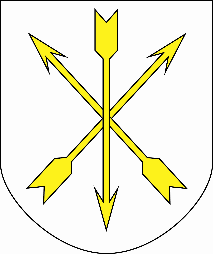 А-1-25.1-01ІНФОРМАЦІЙНА КАРТКАВнесення змін в рішення виконавчого комітету Хмельницької міської ради 1. Інформація про УАПУправління адміністративних послугХмельницької міської ради; м. Хмельницький, вул. Соборна, 16. Графік прийому : понеділок, вівторок, середа: з 09.00 до 17.00 год., четвер: з 09.00 до 20.00 год., п’ятниця: з 09.00 до 16.00 год., субота: з 08.00 до 15.00 год. (без обідньої перерви)тел. 76-58-61, 70-27-91, 70-27-93, факс 76-43-41ел. пошта: cnap@khm.gov.uaсайт: cnap.khm.gov.ua2. Перелік документів, спосіб подання, умови отримання послуги:2.1. Заява на ім'я міського голови (додається);2.2. Документи, які є підставою для внесення змін.Пакет документів подається адміністратору УАП.Примітка: для засвідчення копій документів адміністратором заявником надаються оригінали документів.3. Платність (в разі платності — розмір, порядок внесення плати, р/р)Безоплатно.4. Строк надання послуги30 календарних днів.5. Результат надання послугВитяг з рішення виконавчого комітету Хмельницької міської ради.6. Способи отримання відповіді, результату послугиОсобисто або за довіреністю в управлінні адміністративних послуг, поштою.7. Нормативні акти, що регламентують надання послуги7.1. Закон України «Про місцеве самоврядування в Україні»;7.2. Закон України «Про звернення громадян»;7.3. Закон України «Про адміністративні послуги»;7.4. Рішення тридцятої сесії міської ради від 17.04.2019 № 22 «Про внесення змін до рішення сесії міської ради від 20.09.2017 року              № 37».Міському голові_________________________________________(прізвище, ім’я та по батькові громадянина-власника будинку,_________________________________________серія і номер паспорта, _________________________________________ким, коли виданий,_________________________________________місце проживання)_________________________________________А-1-25.1-01ТЕХНОЛОГІЧНА КАРТКАВнесення змін в рішення виконавчого комітету Хмельницької міської ради ТЕХНОЛОГІЧНА КАРТКАВнесення змін в рішення виконавчого комітету Хмельницької міської ради № п/пЕтапи послугиВідповідальна посадова особа, виконавчий органДія*Строки виконання етапів**1.Прийом і перевірка повноти пакету документів, реєстрація заяви, повідомлення суб’єкта звернення про термін виконанняАдміністратор УАПВПротягом 1 дня2.Передача пакету документів у відділ звернень та діловодства  департаменту архітектури, містобудування та земельних   ресурсів Адміністратор УАПВПротягом 1-2 дня3.Реєстрація та передача пакету документів до управління архітектури та містобудування, накладання відповідної резолюції начальником управління архітектури та містобудуванняГоловний спеціаліст відділу звернень та діловодства департаменту архітектури, містобудування та земельних ресурсів ВПротягом 2-3 дня4.Підготовка проекту рішення виконавчого комітету Головний спеціаліст відділу промислової та цивільної забудови управління архітектури та містобудування;ВПротягом 3-5 дня5.Погодження проекту рішення Начальник управління архітектури та містобудування;директор департаменту архітектури, містобудування та земельних ресурсів;завідувач юридичного відділу;заступник міського голови;завідуюча загального відділу;керуючий справами виконавчого комітетуППротягом 5-15 дня6.Передача проекту рішення для включення в порядок деннийГоловний спеціаліст відділу промислової та цивільної забудови управління архітектури та містобудуванняВПротягом16-23 дня7.Прийняття рішення на засіданні виконавчого комітетуВиконавчий комітет Хмельницької міської ради ПРПротягом 23-27 дня8.Підготовка витягу з рішення виконавчого комітету Головний спеціаліст відділу промислової та цивільної забудови управління архітектури та містобудуванняВПротягом 27-28  дня9.Передача витягу з рішення виконавчого комітету в УАПГоловний спеціаліст відділу звернень та діловодства департаменту архітектури, містобудування та земельних ресурсівВПротягом29-30 дня10.Внесення відмітки до електронної бази про факт здійснення процедури Адміністратор УАПВПротягом 30 дня11.Повідомлення суб’єкта звернення про готовність результату надання адміністративної послугиАдміністратор УАПВПротягом 30 дня12.Видача   витягу з рішення виконкому суб’єкту звернення  Адміністратор УАПВЗ 30 дняЗагальна кількість днів надання послугиЗагальна кількість днів надання послугиЗагальна кількість днів надання послугиЗагальна кількість днів надання послуги30 днівЗагальна кількість днів надання послуги (передбачена законодавством)Загальна кількість днів надання послуги (передбачена законодавством)Загальна кількість днів надання послуги (передбачена законодавством)Загальна кількість днів надання послуги (передбачена законодавством)30 днівД-1-25.1–03ІНФОРМАЦІЙНА КАРТКАВидача дозволу на розміщення зовнішньої реклами ІНФОРМАЦІЙНА КАРТКАВидача дозволу на розміщення зовнішньої реклами 1. Інформація про УАПУправління адміністративних послугХмельницької міської ради; м. Хмельницький, вул. Соборна, 16. Графік прийому: понеділок, вівторок, середа: з 09.00 до 17.00 год.; четвер: з 09.00 до 20.00 год.; п’ятниця: з 09.00 до 16.00 год.; субота: з 08.00 до 15.00 год. (без обідньої перерви)тел. 76-58-61, 70-27-91, 70-27-93, факс 76-43-41ел. пошта: cnap@khm.gov.ua сайт: cnap.khm.gov.ua2. Перелік документів, спосіб подання, умови отримання послуги2.1. Заява на ім'я начальника управління архітектури та містобудування (додається);2.2. Комп’ютерний макет місця (розміром не менш, як 6х9 сантиметрів), на якому планується розташування рекламного засобу. 2.3. Ескіз рекламного засобу з конструктивним рішенням (виконаний спеціалізованим підприємством, установою, організацією).2.4. Попередня технічна експертиза спеціалізованих підприємств, установ та організацій, про можливість встановлення у разі розташування складних (дахових) рекламних конструкцій.Пакет документів подається адміністратору УАП.3. Платність (в разі платності — розмір, порядок внесення плати, р/р)Безоплатно.4. Строк надання послуги10 робочих днів для встановлення пріоритету на розміщення зовнішньої реклами;до 3-х місяців - погодження бланків дозволів на розміщення зовнішньої реклами;10 робочих днів для продовження пріоритету на розміщення зовнішньої реклами;30 календарних днів для надання дозволу на розміщення зовнішньої реклами.5. Результат надання послугиВитяг з рішення виконавчого комітету, дозвіл на розміщення зовнішньої реклами, договір про надання у користування місця для розміщення рекламного засобу.6. Способи отримання відповіді, результату послугиОсобисто або за довіреністю в управлінні адміністративних послуг, поштою. 7. Нормативні акти, що регламентують надання послуги7.1. Закон України "Про рекламу";7.2. Закон України "Про дозвільну систему у сфері господарської діяльності";7.3. Закон України "Про адміністративні послуги";7.4. Закон України "Про перелік документів дозвільного характеру у сфері господарської діяльності”;7.5. Постанова Кабінету Міністрів України від 29.12.2003 р.                   № 2067 "Про затвердження Типових правил розміщення зовнішньої реклами";7.6. Рішення виконавчого комітету Хмельницької міської ради від 19.07.2018 р. № 518 "Про порядок розміщення зовнішньої реклами у місті Хмельницькому (нова редакція)";7.7. Рішення тридцятої сесії міської ради від 17.04.2019 № 22 «Про внесення змін до рішення сесії міської ради від 20.09.2017 року              № 37».Д-1-25.1–03ТЕХНОЛОГІЧНА КАРТКАВидача дозволу на розміщення зовнішньої рекламиТЕХНОЛОГІЧНА КАРТКАВидача дозволу на розміщення зовнішньої реклами№ п/пЕтапи послугиВідповідальна посадова особа, виконавчий органДія*Строки виконання етапів**1.Прийом і перевірка пакету документів, реєстрація заяви, повідомлення суб'єкта звернення про термін виконанняАдміністратор  УАПВПротягом 1 дня2.Передача заяви та пакету документів до відділу звернень та діловодства департаменту архітектури, містобудування та земельних ресурсів Адміністратор  УАП ВПротягом 1-2 дня3.Передача пакету документів до управління архітектури та містобудування, накладання відповідної резолюції начальником  управління архітектури та містобудування Головний спеціаліст відділу звернень та діловодства департаменту архітектури, містобудування та земельних ресурсівВПротягом 2-3 дня4.Перевірка місця розташування рекламного засобу, зазначеного у заяві, на предмет наявності на це місце пріоритету іншого заявника або надання на заявлене місце зареєстрованого в установленому порядку дозволуГоловний спеціаліст з питань реклами відділу цивільної та промислової забудови управління архітектури та містобудуванняПротягом 3-5 дня5.Підготовка наказу про встановлення (відмову у встановленні) пріоритету на розміщення зовнішньої рекламиГоловний спеціаліст з питань реклами відділу цивільної та промислової забудови управління архітектури та містобудуванняВПротягом  6 дня6.Підписання наказу про встановлення (відмову у встановленні) пріоритету на розміщення зовнішньої рекламиНачальник управління архітектури та містобудуванняВПротягом 6-7 дня7.Реєстрація наказу про встановлення (відмову у встановленні) пріоритету на розміщення зовнішньої реклами у журналі реєстрації наказів про встановлення (відмову у встановленні), продовження пріоритету на розміщення зовнішньої рекламиПідготовка бланків дозволів на розміщення зовнішньої рекламиПідготовка договору про тимчасове користування місцями розташування рекламного засобу (пріоритет)Головний спеціаліст з питань реклами відділу цивільної та промислової забудови управління архітектури та містобудуванняГоловний спеціаліст з питань реклами відділу цивільної та промислової забудови управління архітектури та містобудуванняГоловний спеціаліст з питань реклами відділу цивільної та промислової забудови управління архітектури та містобудуванняВВВПротягом 7-8 дня8.Підписання договору про тимчасове користування місцями розташування рекламного засобу (пріоритет)Начальник управління архітектури та містобудуванняВПротягом 8-10 дня 9.Передача наказу про встановлення (відмову у встановленні) пріоритету на розміщення зовнішньої реклами, бланків дозволів в УАПГоловний спеціаліст відділу звернень та діловодства департаменту архітектури, містобудування та земельних ресурсівВПротягом 9-10  дня10.Видача суб'єкту звернення наказу  Адміністратор УАПВПротягом 9-10  дня11.Передача 1-го примірника договору, підписаного  суб'єктом звернення в управління архітектури та містобудуванняАдміністратор УАПВПротягом 11-12  дня12.Погодження бланків дозволів на розміщення зовнішньої рекламиПротягом 3-х місяців13.Прийом і реєстрація заяви, повідомлення суб'єкта звернення про термін виконанняАдміністратор УАПВПротягом 1 дня14.Передача заяви  до відділу звернень та діловодства департаменту архітектури, містобудування та земельних ресурсів особамАдміністратор УАПВПротягом 1-2 дня15.Передача пакету документів до управління архітектури та містобудування, накладання відповідної резолюції начальником  управління архітектури та містобудування Головний спеціаліст відділу звернень та діловодства департаменту архітектури, містобудування та земельних ресурсівВПротягом 2-3 дня16.Підготовка наказу про продовження пріоритету на розміщення зовнішньої рекламиГоловний спеціаліст з питань реклами відділу цивільної та промислової забудови управління архітектури та містобудуванняВПротягом 3-4 дня17.Підписання наказу про продовження пріоритету на розміщення зовнішньої рекламиРеєстрація наказу про продовження пріоритету на розміщення зовнішньої реклами у журналі реєстрації наказів про встановлення (невстановлення), продовження пріоритету на розміщення зовнішньої рекламиНачальник управління архітектури та містобудуванняГоловний спеціаліст з питань реклами відділу цивільної та промислової забудови управління архітектури та містобудуванняВВПротягом 4-5 дняПротягом 5 дня18.Підготовка додаткової угоди до договору про тимчасове користування місцями розташування рекламного засобу (пріоритет)Головний спеціаліст з питань реклами відділу цивільної та промислової забудови управління архітектури та містобудуванняВПротягом 5-6 дня19.Підписання додаткової угоди до договору про тимчасове користування місцями розташування рекламного засобу (пріоритет)Начальник управління архітектури та містобудуванняПротягом 6-7 дня20.Передача наказу про продовження пріоритету на розміщення зовнішньої реклами в УАПГоловний спеціаліст відділу звернень та діловодства департаменту архітектури, містобудування та земельних ресурсівВПротягом 7-8 дня21.Видача суб'єкту звернення наказу Адміністратор УАПВПротягом 8-10 дня22.Прийом погоджених бланків дозволів на розміщення зовнішньої реклами Головний спеціаліст з питань реклами відділу цивільної та промислової забудови управління архітектури та містобудуванняВПротягом 1-2 дня23.Підготовка проекту рішення про надання дозволу на розміщення зовнішньої реклами та розгляд на засіданні виконавчого комітетуГоловний спеціаліст з питань реклами відділу цивільної та промислової забудови управління архітектури та містобудуванняНачальник управління архітектури та містобудуванняДиректор департаменту архітектури, містобудування та земельних ресурсівЗавідуюча юридичним відділомЗавідуюча загальним відділомЗаступник міського головиКеруючий справами виконавчого комітету ВПППППППротягом 3-15 дня24.Прийняття рішення виконавчим комітетомЧлени виконавчого комітетуПР***Протягом 17 дня25.Передача рішення виконавчого комітету до управління архітектури та містобудування Оформлення дозволу на розміщення зовнішньої рекламиПідготовка договору про надання у користування місцьдля розміщення рекламного засобу  Завідувач протокольним сектором загального відділу виконавчого комітетуГоловний спеціаліст з питань реклами відділу цивільної та промислової забудови управління архітектури та містобудуванняГоловний спеціаліст з питань реклами відділу цивільної та промислової забудови управління архітектури та містобудуванняВВВПротягом 18-19 дняПротягом 20-21 дняПротягом 21-22 дня26.Підписання оформленого дозволу на розміщення зовнішньої реклами та договору про надання у користування місцьдля розміщення рекламного засобу  Начальник управління архітектури та містобудуванняВПротягом 23-24 дня27.Передача оформленого дозволу на розміщення зовнішньої реклами  в УАПГоловний спеціаліст відділу звернень та діловодства департаменту архітектури, містобудування та земельних ресурсівВПротягом 25-26 дня28.Внесення відмітки до електронної бази про факт здійснення процедуриАдміністратор УАПВПротягом 26-27 дня29.Повідомлення суб'єкта  звернення  про  час  та  місце  видачі документа дозвільного  характеру  або  письмової відмови у його видачі Адміністратор УАПВПротягом 27-28 дня30.Видача суб'єкту звернення оформленого дозволу на розміщення зовнішньої реклами Адміністратор УАПВЗ 30 дня31.Передача 1-го примірника договору, підписаного  суб'єктом звернення в управління архітектури та містобудуванняАдміністратор УАПВЗ 30 дняЗагальна кількість днів надання послуги:   встановлення пріоритету на розміщення зовнішньої рекламипогоджувальні процедурипродовження пріоритету на розміщення зовнішньої рекламинадання дозволу на розміщення зовнішньої рекламиЗагальна кількість днів надання послуги:   встановлення пріоритету на розміщення зовнішньої рекламипогоджувальні процедурипродовження пріоритету на розміщення зовнішньої рекламинадання дозволу на розміщення зовнішньої рекламиЗагальна кількість днів надання послуги:   встановлення пріоритету на розміщення зовнішньої рекламипогоджувальні процедурипродовження пріоритету на розміщення зовнішньої рекламинадання дозволу на розміщення зовнішньої рекламиЗагальна кількість днів надання послуги:   встановлення пріоритету на розміщення зовнішньої рекламипогоджувальні процедурипродовження пріоритету на розміщення зовнішньої рекламинадання дозволу на розміщення зовнішньої реклами10 днівдо 3-х місяців10 днів30 днівЗагальна кількість днів надання послуги (передбачена встановлення пріоритету на розміщення зовнішньої рекламипогоджувальні процедурипродовження пріоритету на розміщення зовнішньої рекламинадання дозволу на розміщення зовнішньої рекламиЗагальна кількість днів надання послуги (передбачена встановлення пріоритету на розміщення зовнішньої рекламипогоджувальні процедурипродовження пріоритету на розміщення зовнішньої рекламинадання дозволу на розміщення зовнішньої рекламиЗагальна кількість днів надання послуги (передбачена встановлення пріоритету на розміщення зовнішньої рекламипогоджувальні процедурипродовження пріоритету на розміщення зовнішньої рекламинадання дозволу на розміщення зовнішньої рекламиЗагальна кількість днів надання послуги (передбачена встановлення пріоритету на розміщення зовнішньої рекламипогоджувальні процедурипродовження пріоритету на розміщення зовнішньої рекламинадання дозволу на розміщення зовнішньої реклами10 днівдо 3-х місяців10 днів30 днівА-1-25.1-09ІНФОРМАЦІЙНА КАРТКАПогодження встановлення споруд електрозв’язку на новий строк на території м. Хмельницького ІНФОРМАЦІЙНА КАРТКАПогодження встановлення споруд електрозв’язку на новий строк на території м. Хмельницького 1. Інформація про УАПУправління адміністративних послугХмельницької міської ради; м. Хмельницький, вул. Соборна, 16.Графік прийому: понеділок, вівторок, середа: з 09.00 до 17.00 год.; четвер: з 09.00 до 20.00 год.; п’ятниця: з 09.00 до 16.00 год.; субота: з 08.00 до 15.00 год. (без обідньої перерви)тел. 76-58-61, 70-27-91, 70-27-93, факс 76-43-41ел.пошта: cnap@khm.gov.ua сайт: cnap.khm.gov.ua2. Перелік документів, спосіб подання, умови отримання послуги:2.1. Заява погоджена з власником (балансоутримувачем) майна (додається);2.2. Розділ робочого проекту «Оцінка впливу на навколишнє середовище»;2.3. Договори особистого строкового сервітуту та оренди об’єкта нерухомості дія яких закінчується;2.4. Документи, які свідчать про відсутність заборгованості за цими договорами;2.5. Протокол досліджень електромагнітного поля. Пакет документів подається адміністратору УАП. Примітка: для засвідчення копій документів адміністратором заявником надаються оригінали документів.3. Платність (в разі платності — розмір, порядок внесення плати, р/р)Безоплатно.4. Строк надання послуги30 календарних днів.5. Результат надання послугиВитяг з рішення виконавчого комітету Хмельницької міської ради.6. Способи отримання відповіді, результату послугиОсобисто або за довіреністю в управлінні адміністративних послуг, поштою.7. Нормативні акти, що регламентують надання послуги7.1. Закон України «Про адміністративні послуги»;7.2. Закон України «Про телекомунікації»;7.3. Закон України «Про радіочастотний ресурс України»;7.4. Рішення четвертої сесії “Про затвердження Порядку погодження встановлення споруд електрозв’язку на території м. Хмельницького” від 09.02.2011 р. №10;7.5. Рішення двадцять восьмої сесії «Про впорядкування управління об’єктами комунальної власності територіальної громади м. Хмельницького» від 30.10.2013 №11;7.6. Наказ Міністерства Охорони Здоров’я України від 01.08.1996 р. № 239 «Про затвердження державних санітарних правил та норм»; 7.7. Рішення тридцятої сесії міської ради від 17.04.2019 № 22 «Про внесення змін до рішення сесії міської ради від 20.09.2017 року              № 37».Міському голові______________________________________(повністю назва організації , ПІБ керівника)(адреса юридичної реєстрації, номер телефону)__________________________________________________1. Балансоутримувач2. Управління комунального майнаА-1-25.1-09ТЕХНОЛОГІЧНА КАРТКАПогодження встановлення споруд електрозв’язку на новий строк на території  м. ХмельницькогоТЕХНОЛОГІЧНА КАРТКАПогодження встановлення споруд електрозв’язку на новий строк на території  м. Хмельницького№ п/пЕтапи послугиВідповідальна посадова особа, виконавчий органДія*Строки виконання етапів**Строки виконання етапів**1.Прийом і перевірка пакету документів, реєстрація заяви, повідомлення суб’єкта звернення про термін виконанняАдміністратор УАПВПротягом 1 дня2.Погодження заяви:- балансоутримувачем1;- управлінням комунального майна1Адміністратор УАПВПротягом 1-4 дня3.Передача заяви та пакету документів до відділу звернень та діловодства  департаменту архітектури, містобудування та земельних ресурсівАдміністратор УАПВПротягом 4-5 дня4.Передача пакету документів до управління архітектури та містобудування, накладання відповідної резолюції начальником управління архітектури та містобудування Головний спеціаліст відділу звернень та діловодства департаменту архітектури, містобудування та земельних ресурсівВПротягом 5-6 дня5.Підготовка проекту рішення виконавчого комітету Головний спеціаліст відділу промислової та цивільної забудови управління архітектури та містобудування;ВПротягом 6-7 дня6.Погодження проекту рішення Начальник управління архітектури та містобудування;Начальник управління комунального майна;Начальник управління транспорту та зв’язку;Директор департаменту архітектури, містобудування та земельних ресурсів;Завідувач юридичного відділу;Заступник міського голови;Завідувач загального відділу;Керуючий справами виконавчого комітету.  ППротягом 7-16 дня7.Підготовка листа на постійну комісію з питань приватизації та використання майна територіальної громади містаГоловний спеціаліст відділу промислової та цивільної забудови управління архітектури та містобудуванняВПротягом 7-16 дня8.Винесення проекту рішення на постійну комісію з питань приватизації та використання майна територіальної громади містаНачальник управління архітектури та містобудуванняВПротягом 16-23 дня9.Передача проекту рішення для включення в порядок деннийГоловний спеціаліст відділу промислової та цивільної забудови управління архітектури та містобудуванняВПротягом16-23 дня10.Прийняття рішення на засіданні виконавчого комітетуВиконавчий комітет Хмельницької міської ради ПРПротягом 23-30 дня11.Підготовка витягу з рішення виконавчого комітету Головний спеціаліст відділу промислової та цивільної забудови управління архітектури та містобудуванняВПротягом 29-30 дня12.Передача витягу з рішення виконавчого комітету в УАПГоловний спеціаліст відділу звернень та діловодства департаменту архітектури, містобудування та земельних ресурсівВПротягом29-30 дня13.Внесення відмітки до електронної бази про факт здійснення процедури Адміністратор УАПВЗ 30 дня14.Повідомлення суб’єкта звернення про готовність результату надання адміністративної послугиАдміністратор УАПВЗ 30 дня15.Видача   витягу з рішення виконавчого комітету суб’єкту зверненняАдміністратор УАПВЗ 30 дняЗагальна кількість днів надання послугиЗагальна кількість днів надання послугиЗагальна кількість днів надання послугиЗагальна кількість днів надання послуги30 днівЗагальна кількість днів надання послуги (передбачена законодавством)Загальна кількість днів надання послуги (передбачена законодавством)Загальна кількість днів надання послуги (передбачена законодавством)Загальна кількість днів надання послуги (передбачена законодавством)30 днівА-1-25.1-10ІНФОРМАЦІЙНА КАРТКАПогодження встановлення споруд електрозв’язку на території м. Хмельницького 1. Інформація про УАПУправління адміністративних послугХмельницької міської ради; м. Хмельницький, вул. Соборна, 16.Графік прийому: понеділок, вівторок, середа: з 09.00 до 17.00 год.; четвер: з 09.00 до 20.00 год.; п’ятниця: з 09.00 до 16.00 год.; субота: з 08.00 до 15.00 год. (без обідньої перерви)тел. 76-58-61, 70-27-91, 70-27-93, факс 76-43-41ел.пошта: cnap@khm.gov.ua сайт: cnap.khm.gov.ua2. Перелік документів, спосіб подання, умови отримання послуги:2.1.  Заява на ім’я міського голови (додається);2.2. Проектні пропозиції на встановлення споруд електрозв’язку, які повинні включати:  -  пояснювальну записку;  -  генплан проектованого об’єкта (масштаб 1:500);  - креслення фасаду будівлі (інженерної споруди) зі спорудою електрозв’язку із зазначенням її висоти;  - план розташування вежі антени та контейнера технологічного обладнання базової станції на будівлі (інженерній споруді) або на земельній ділянці;  - ситуаційний план із зазначенням меж зони обмеження забудови.    2.3. Висновок санітарно- епідеміологічної служби;2.4.Висновок Головного управління ДСНС України в Хмельницькій області;2.5. Висновок управління Держпраці у Хмельницькій області; 2.6. Висновок Державного центру «Укрчастотнагляд»;2.7. Договір оренди майна (на якому планується розміщення споруд зв’язку), який укладений між власником данного об’єкта та оператором телекомунікації;2.8. У разі встановлення споруд електрозв’язку безпосередньо на земельній ділянці договір оренди земельної ділянки, або акт постійного користування земельною ділянкою, або державний акт на право власності на землю, або договір суборенди земельної ділянки, або договір особистого строкового сервітуту.Пакет документів подається адміністратору УАП. Примітка: для засвідчення копій документів адміністратором   заявником надаються оригінали документів.3. Платність (в разі платності — розмір, порядок внесення плати, р/р)Безоплатно.4. Строк надання послуги30 календарних днів.5. Результат надання послугиВитяг з рішення виконавчого комітету Хмельницької міської ради6. Способи отримання відповіді, результату послугиОсобисто або за довіреністю в управлінні адміністративних послуг, поштою.7. Нормативні акти, що регламентують надання послуги7.1. Закон України «Про адміністративні послуги»;7.2. Закон України «Про телекомунікації»;7.3. Закон України «Про радіочастотний ресурс України»;7.4. Рішення четвертої сесії “Про затвердження Порядку погодження встановлення споруд електрозв’язку на території м.Хмельницького” від 09.02.2011 р. №10;7.5. Наказ Міністерства Охорони Здоров’я України від 01.08.1996 р. № 239 «Про затвердження державних санітарних правил та норм»;7.6.Рішення двадцять восьмої сесії «Про впорядкування управління об’єктами комунальної власності територіальної громади м. Хмельницького» від 30.10.2013 №11;7.7. Рішення тридцятої сесії міської ради від 17.04.2019 № 22 «Про внесення змін до рішення сесії міської ради від 20.09.2017 року              № 37».Міському голові__________________________________(прізвище, ім’я та по батькові громадянина-власника будинку,__________________________________серія і номер паспорта, __________________________________ким, коли виданий,_______________________________місце проживання)1. Балансоутримувач2. Управління комунального майнаА-1-25.1-10ТЕХНОЛОГІЧНА КАРТКАПогодження встановлення споруд електрозв’язку на територіїм. Хмельницького№ п/пЕтапи послугиВідповідальна посадова особа, виконавчий органДія*Строки виконання етапів**1.Прийом і перевірка повноти пакету документів, реєстрація заяви, повідомлення суб’єкта звернення про термін виконанняАдміністратор УАПВПротягом 1 дня2.Погодження заяви:- балансоутримувачем1;- управлінням комунального майна1Адміністратор УАПВПротягом 1-4 дня3.Передача пакету документів у відділ звернень та діловодства  департаменту архітектури, містобудування та земельних ресурсівАдміністратор УАПВПротягом 4-5 дня4.Реєстрація та накладання відповідної резолюції заступником міського голови Головний спеціаліст відділу звернень та діловодства департаменту архітектури, містобудування та земельних ресурсівВПротягом 5-6 дня5.Передача пакету документів  до управління архітектури та містобудуванняГоловний спеціаліст відділу звернень та діловодства департаменту архітектури, містобудування та земельних ресурсівВПротягом 6  дня6.Підготовка проекту рішення виконавчого комітету Головний спеціаліст відділу промислової та цивільної забудови управління архітектури та містобудування;ВПротягом 6-7 дня7.Погодження проекту рішення Начальник управління архітектури та містобудування;Начальник управління комунального майна;Начальник управління транспорту та зв’язкуДиректор департаменту архітектури, містобудування та земельних ресурсів;Завідувач юридичного відділу;Заступник міського голови;Завідувач загального відділу;Керуючий справами виконавчого комітету.  ППротягом 7-16 дня8.Підготовка листа на постійну комісію з питань приватизації та використання майна територіальної громади містаГоловний спеціаліст відділу промислової та цивільної забудови управління архітектури та містобудуванняВПротягом 7-16 дня9.Винесення проекту рішення на постійну комісію з питань приватизації та використання майна територіальної громади містаНачальник управління архітектури та містобудуванняВПротягом 16-23 дня10.Передача проекту рішення для включення в порядок деннийГоловний спеціаліст відділу промислової та цивільної забудови управління архітектури та містобудуванняВПротягом16-23 дня11.Прийняття рішення на засіданні виконавчого комітетуВиконавчий комітет Хмельницької міської ради ПРПротягом 29-30 дня12.Підготовка витягу з рішення виконавчого комітету Головний спеціаліст відділу промислової та цивільної забудови управління архітектури та містобудуванняВПротягом 29-30 дня13.Передача витягу з рішення виконавчого комітету в УАПГоловний спеціаліст відділу звернень та діловодства департаменту архітектури, містобудування та земельних ресурсівВПротягом29-30 дня14.Внесення відмітки до електронної бази про факт здійснення процедури Адміністратор УАПВЗ 30 дня15.Повідомлення суб’єкта звернення про готовність результату надання адміністративної послугиАдміністратор УАПВЗ 30 дня16.Видача   витягу з рішення виконавчого комітету суб’єкту зверненняАдміністратор УАПВЗ 30 дняЗагальна кількість днів надання послугиЗагальна кількість днів надання послугиЗагальна кількість днів надання послугиЗагальна кількість днів надання послуги30 днівЗагальна кількість днів надання послуги (передбачена законодавством)Загальна кількість днів надання послуги (передбачена законодавством)Загальна кількість днів надання послуги (передбачена законодавством)Загальна кількість днів надання послуги (передбачена законодавством)30 днівА-1-25.1-14ІНФОРМАЦІЙНА КАРТКАПереведення дачних (садових) будинків у жилі будинки1. Інформація про УАПУправління адміністративних послугХмельницької міської ради;м. Хмельницький, вул. Соборна, 16. Графік прийому : понеділок, вівторок, середа: з 09.00 до 17.00 год., четвер: з 09.00 до 20.00 год., п’ятниця: з 09.00 до 16.00 год., субота: з 08.00 до 15.00 год. (без обідньої перерви)тел. 76-58-61, 70-27-91, 70-27-93, факс 76-43-41ел. пошта: cnap@ khm.gov.uaсайт: cnap.khm.gov.ua2. Перелік документів, спосіб подання, умови отримання послуги:2.1. Заява на ім'я міського голови (додається);2.2. Засвідчена в установленому порядку копія документа про право власності на дачний чи садовий будинок;2.3. Письмова згода співвласників(за наявністю) на переведення такого будинку в жилий;2.4. Звіт про проведення технічного огляду дачного чи садового будинку з висновком про його відповідність державним будівельним нормам (оригінал та копія);2.5. Копія документу про можливість присвоєння адреси об’єкту нерухомого майна.Пакет документів подається адміністратору УАП.Примітка: для засвідчення копій документів адміністратором заявником надаються оригінали документів.3. Платність (в разі платності — розмір, порядок внесення плати, р/р)Безоплатно.4. Строк надання послуги30 календарних днів.5. Результат надання послугВитяг з рішення виконавчого комітету Хмельницької міської ради.6. Способи отримання відповіді, результату послугиОсобисто або за довіреністю в управлінні адміністративних послуг, поштою. 7. Нормативні акти, що регламентують надання послуги7.1. Закон України «Про внесення змін до деяких законодавчих актів України щодо переведення садових і дачних будинків у жилі будинки та реєстрації в них місця проживання»;7.2 Закон України «Про адміністративні послуги»;7.3.Постанова Кабінету Міністрів України № 321 від 29.04.2015р. «Про затвердження Порядку переведення дачних і садових будинків, що відповідають державним будівельним нормам, у жилі будинки»;7.4. Постанова Кабінету Міністрів України № 420 від 14.06.2017 року «Про внесення змін у додаток 2 до Порядку переведення дачних і садових будинків, що відповідають Державним будівельним нормам у жилі будинки»;7.6. Рішення п’ятої сесії Хмельницької міської ради від 16.03.2016 №68 «Про затвердження Порядку переведення дачних і садових будинків, що відповідають державним будівельним нормам, у жилі будинки»; 7.7. Рішення двадцять дев’ятої сесії Хмельницької міської ради від 13.02.2019 р. «Про внесення змін до Порядку переведення дачних і садових будинків, що відповідають Державним будівельним нормам, у жилі будинки»;7.8. Рішення тридцятої сесії міської ради від 17.04.2019 № 22 «Про внесення змін до рішення сесії міської ради від 20.09.2017 року              № 37».Міському голові________________________________(прізвище, ім’я та по батькові громадянина-власника будинку,________________________________серія і номер паспорта, ________________________________ким, коли виданий,_____________________________місце проживання)__________________________________________________А-1-25.1-14ТЕХНОЛОГІЧНА КАРТКАПереведення дачних (садових) будинків у жилі будинки № п/пЕтапи послугиВідповідальна посадова особа, виконавчий органДія*Строки виконання етапів**1.Прийом і перевірка повноти пакету документів, реєстрація заяви, повідомлення суб’єкта звернення про термін виконанняАдміністратор УАПВПротягом 1 дня2.Передача пакету документів у відділ звернень та діловодства  департаменту архітектури, містобудування та земельних   ресурсів Адміністратор УАПВПротягом 1-2 дня3.Реєстрація та передача пакету документів до управління архітектури та містобудування, накладання відповідної резолюції начальником управління архітектури та містобудуванняГоловний спеціаліст відділу звернень та діловодства департаменту архітектури, містобудування та земельних ресурсів ВПротягом 2-3 дня4.Підготовка проекту рішення виконавчого комітету Головний спеціаліст відділу промислової та цивільної забудови управління архітектури та містобудування;ВПротягом 3-6 дня5.Погодження проекту рішення Начальник управління архітектури та містобудування;директор департаменту архітектури, містобудування та земельних ресурсів;завідувач юридичного відділу;заступник міського голови;завідуюча загального відділу;керуючий справами виконавчого комітетуППротягом 6-15 дня6.Передача проекту рішення для включення в порядок деннийГоловний спеціаліст відділу промислової та цивільної забудови управління архітектури та містобудуванняВПротягом15-23 дня7.Прийняття рішення на засіданні виконавчого комітетуВиконавчий комітет Хмельницької міської ради ПРПротягом 23-28 дня8.Підготовка витягу з рішення виконавчого комітету Головний спеціаліст відділу промислової та цивільної забудови управління архітектури та містобудуванняВПротягом 28-29  дня9.Передача витягу з рішення виконавчого комітету в УАПГоловний спеціаліст відділу звернень та діловодства департаменту архітектури, містобудування та земельних ресурсівВПротягом29-30 дня10.Внесення відмітки до електронної бази про факт здійснення процедури Адміністратор УАПВПротягом 30 дня11.Повідомлення суб’єкта звернення про готовність результату надання адміністративної послугиАдміністратор УАПВПротягом 30 дня12.Видача   витягу з рішення виконкому суб’єкту звернення  Адміністратор УАПВЗ 30 дняЗагальна кількість днів надання послугиЗагальна кількість днів надання послугиЗагальна кількість днів надання послугиЗагальна кількість днів надання послуги30 днівЗагальна кількість днів надання послуги (передбачена законодавством)Загальна кількість днів надання послуги (передбачена законодавством)Загальна кількість днів надання послуги (передбачена законодавством)Загальна кількість днів надання послуги (передбачена законодавством)30 днів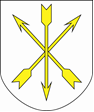 Д-1-25.1–20ІНФОРМАЦІЙНА КАРТКААнулювання дозволу на розміщення зовнішньої реклами 1. Інформація про УАПУправління адміністративних послугХмельницької міської ради, м. Хмельницький, вул. Соборна, 16, Графік прийому: понеділок, вівторок, середа: з 09.00 до 17.00 год.; четвер: з 09.00 до 20.00 год.; п’ятниця: з 09.00 до 16.00 год.; субота: з 08.00 до 15.00 год. (без обідньої перерви)тел. 76-58-61, 70-27-91, 70-27-93, факс 76-43-41ел.пошта: cnap@khm.gov.ua сайт: cnap.khm.gov.ua2. Перелік документів, спосіб подання, умови отримання послуги2.1. Заява на ім'я начальника управління архітектури та містобудування (додається).2.2. Оригінал дозволу.Пакет документів подається  адміністратору УАП.3. Платність (в разі платності — розмір, порядок внесення плати, р/р)Безоплатно.4. Строк надання послуги30 робочих днів.5. Результат надання послугиВитяг з рішення виконавчого комітету міської ради; додаткова угода до договору про надання у користування місця для розміщення рекламного засобу.6. Способи отримання відповіді, результату послугиОсобисто або за довіреністю в управлінні адміністративних послуг, поштою.7. Нормативні акти, що регламентують надання послуги7.1. Закон України "Про рекламу";7.2. Закон України "Про дозвільну систему у сфері господарської діяльності";7.3. Закон України "Про адміністративні послуги";7.4. Закон України "Про перелік документів дозвільного характеру у сфері господарської діяльності”;7.5. Постанова Кабінету Міністрів України від 29.12.2003 р.                    № 2067 "Про затвердження Типових правил розміщення зовнішньої реклами";7.6. Рішення виконавчого комітету Хмельницької міської ради від 19.07.2018 № 518 "Про порядок розміщення зовнішньої реклами у місті Хмельницькому (нова редакція)";7.7. Рішення тридцятої сесії міської ради від 17.04.2019 № 22 «Про внесення змін до рішення сесії міської ради від 20.09.2017 року              № 37».Д-1-25.1–20ТЕХНОЛОГІЧНА КАРТКААнулювання дозволу на розміщення зовнішньої реклами№ п/пЕтапи послугиВідповідальна посадова особа, виконавчий органДія*Строки виконання етапів**1.Прийом, реєстрація заяви, повідомлення суб'єкта звернення про термін виконанняАдміністратор  УАПВПротягом 1 дня2.Передача заяви та пакету документів до відділу звернень та діловодства департаменту архітектури, містобудування та земельних ресурсів Адміністратор УАПВПротягом 1-2   дня3.Передача пакету документів до управління архітектури та містобудування, накладання відповідної резолюції начальником  управління архітектури та містобудуванняГоловний спеціаліст відділу звернень та діловодства департаменту архітектури, містобудування та земельних ресурсівВПротягом 2-3 дня4.Підготовка проекту рішення про анулювання дозволу на розміщення зовнішньої реклами та розгляд на засіданні виконавчого комітетуГоловний спеціаліст з питань реклами відділу цивільної та промислової забудови управління архітектури та містобудуванняНачальник управління архітектури та містобудуванняДиректор департаменту архітектури, містобудування та земельних ресурсівЗавідуюча юридичним відділомЗавідуюча загальним відділомЗаступник міського головиКеруючий справами виконавчого комітетуВПППППППротягом 3-15 дня5.Прийняття рішення виконавчим комітетомВиконавчий комітет Хмельницької міської радиПР***Протягом 17 дня6.Передача рішення виконавчого комітету до управління архітектури та містобудування Підготовка додаткової угоди до договору про надання у користування місцьдля розміщення рекламного засобу  Завідувач протокольним сектором загального відділу виконавчого комітетуГоловний спеціаліст з питань реклами відділу цивільної та промислової забудови управління архітектури та містобудуванняВВПротягом 18-19 дняПротягом 20-21 дня7.Підписання додаткової угоди до договору про надання у користування місцьдля розміщення рекламного засобу (у разі необхідності)Начальник управління архітектури та містобудуванняВ Протягом 22-23 дня8.Передача додаткової угоди до договору про надання у користування місцьдля розміщення рекламного засобу (у разі необхідності) в УАПГоловний спеціаліст відділу звернень та діловодства департаменту архітектури, містобудування та земельних ресурсівПротягом 23-24 дня9.Внесення відмітки до електронної бази про факт здійснення процедуриАдміністратор УАПВПротягом 24 дня10.Повідомлення суб'єкта  звернення  про  час  та  місце  видачі документа дозвільного  характеру  або  письмової відмови у його видачіАдміністратор УАПВПротягом 24-25 дня11.Видача суб'єкту звернення додаткової угоди до договору про надання у користування місць для розміщеннярекламного засобу (у разі необхідності)Адміністратор УАПВПротягом 25-30 дняЗагальна кількість днів надання послугиЗагальна кількість днів надання послугиЗагальна кількість днів надання послугиЗагальна кількість днів надання послуги30 Загальна кількість днів надання послуги (передбачена законодавством)Загальна кількість днів надання послуги (передбачена законодавством)Загальна кількість днів надання послуги (передбачена законодавством)Загальна кількість днів надання послуги (передбачена законодавством)30 А-1-25.1-25ІНФОРМАЦІЙНА КАРТКАНадання дозволу на встановлення тимчасових збірно-розбірних гаражів у масивах багатоквартирної житлової забудови в м. Хмельницькому1. Інформація про УАПУправління адміністративних послугХмельницької міської ради; м. Хмельницький, вул. Соборна, 16. Графік прийому : понеділок, вівторок, середа: з 09.00 до 17.00 год., четвер: з 09.00 до 20.00 год., п’ятниця: з 09.00 до 16.00 год., субота: з 08.00 до 15.00 год. (без обідньої перерви)тел. 76-58-61, 70-27-91, 70-27-93, факс 76-43-41ел. пошта: cnap@khm.gov.uaсайт: cnap.khm.gov.ua2. Перелік документів, спосіб подання, умови отримання послуги:2.1. Заява на ім'я міського голови (додається);2.2. Копія паспорту громадянина України (1,2 та відмітка про реєстрацію місця проживання);2.3. Копія довідки про присвоєння ідентифікаційного номера;2.4. Копія посвідчення про пільгу;2.5. Копія довідки МСЕК;2.6. Копія посвідчення водія;2.7. Копія свідоцтва про реєстрацію транспортного засобу;2.8.Ситуаційна схема із зазначенням бажаного місця розташування гаража із погодженням УЖКГ (2 примірника).Пакет документів подається адміністратору УАП.Примітка: для засвідчення копій документів адміністратором заявником надаються оригінали документів.3. Платність (в разі платності — розмір, порядок внесення плати, р/р)Безоплатно.4. Строк надання послуги30 календарних днів.5. Результат надання послугвитяг з рішення виконавчого комітету Хмельницької міської ради.6. Способи отримання відповіді, результату послугиОсобисто або за довіреністю в управлінні адміністративних послуг, поштою.7. Нормативні акти, що регламентують надання послуги7.1. Закон України «Про основи соціальної захищеності інвалідів в Україні»;7.2 Закон України «Про адміністративні послуги»;7.3.Закон України «Про регулювання містобудівної діяльності»;7.4. Закон України «Про місцеве самоврядування»;7.5. Рішення тридцятої сесії Хмельницької міської ради від 17.04.2019 № 98 «Про затвердження Порядку надання дозволів на встановлення тимчасових збірно-розбірних гаражів у масивах багатоквартирної житлової забудови в м. Хмельницькому»;7.6. Рішення тридцятої сесії міської ради від 17.04.2019 № 22 «Про внесення змін до рішення сесії міської ради від 20.09.2017 року              № 37».Міському голові________________________________(прізвище, ім’я та по батькові громадянина-власника будинку,________________________________серія і номер паспорта, ________________________________ким, коли виданий,_____________________________місце проживання)__________________________________________________А-1-25.1-25ТЕХНОЛОГІЧНА КАРТКАНадання дозволу на встановлення тимчасових збірно-розбірних гаражів у масивах багатоквартирної житлової забудови в м. Хмельницькому№ п/пЕтапи послугиВідповідальна посадова особа, виконавчий органДія*Строки виконання етапів**1.Прийом і перевірка повноти пакету документів, реєстрація заяви, повідомлення суб’єкта звернення про термін виконанняАдміністратор УАПВПротягом 1 дня2.Передача пакету документів у відділ звернень та діловодства  департаменту архітектури, містобудування та земельних   ресурсів Адміністратор УАПВПротягом 1-2 дня3.Реєстрація та передача пакету документів до управління архітектури та містобудування, накладання відповідної резолюції начальником управління архітектури та містобудуванняГоловний спеціаліст відділу звернень та діловодства департаменту архітектури, містобудування та земельних ресурсів ВПротягом 2-3 дня4.Підготовка проекту рішення виконавчого комітету Головний спеціаліст відділу промислової та цивільної забудови управління архітектури та містобудування;ВПротягом 3-5 дня5.Погодження проекту рішення Начальник управління архітектури та містобудування;директор департаменту архітектури, містобудування та земельних ресурсів;завідувач юридичного відділу;заступник міського голови;завідуюча загального відділу;керуючий справами виконавчого комітетуППротягом 5-15 дня6.Передача проекту рішення для включення в порядок деннийГоловний спеціаліст відділу промислової та цивільної забудови управління архітектури та містобудуванняВПротягом16-23 дня7.Прийняття рішення на засіданні виконавчого комітетуВиконавчий комітет Хмельницької міської ради ПРПротягом 23-27 дня8.Підготовка витягу з рішення виконавчого комітету Головний спеціаліст відділу промислової та цивільної забудови управління архітектури та містобудуванняВПротягом 27-28  дня9.Передача витягу з рішення виконавчого комітету в УАПГоловний спеціаліст відділу звернень та діловодства департаменту архітектури, містобудування та земельних ресурсівВПротягом29-30 дня10.Внесення відмітки до електронної бази про факт здійснення процедури Адміністратор УАПВПротягом 30 дня11.Повідомлення суб’єкта звернення про готовність результату надання адміністративної послугиАдміністратор УАПВПротягом 30 дня12.Видача   витягу з рішення виконкому суб’єкту звернення  Адміністратор УАПВЗ 30 дняЗагальна кількість днів надання послугиЗагальна кількість днів надання послугиЗагальна кількість днів надання послугиЗагальна кількість днів надання послуги30 днівЗагальна кількість днів надання послуги (передбачена законодавством)Загальна кількість днів надання послуги (передбачена законодавством)Загальна кількість днів надання послуги (передбачена законодавством)Загальна кількість днів надання послуги (передбачена законодавством)30 днів